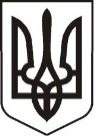 У К Р А Ї Н АЛ У Г А Н С Ь К А    О Б Л А С Т ЬП О П А С Н Я Н С Ь К А    М І С Ь К А    Р А Д А Ш О С Т О Г О   С К Л И К А Н Н ЯРОЗПОРЯДЖЕННЯміського  голови     «17» липня 2018 р.	                    м. Попасна                             № 171                      Про нагородження з нагоди 4-ї річниці визволення міста Попасна від незаконних збройних формувань      З метою заохочення військовослужбовців, що проявили високій професіоналізм, старанність, наполегливість, самовідданість та стійкість під час виконання військового обов’язку в місті Попасна та активних громадян, які надають всебічну допомогу військовослужбовцям та мирним мешканцям міста Попасна, згідно з Програмою  підтримки учасників антитерористичної операції та членів їх сімей на 2017-2018 роки,  затвердженою рішенням сесії міської ради та з Програмою  проведення  культурно-масових  заходів в місті Попасна  у 2017-2018 роках, затвердженою рішенням сесії міської ради  від 26.01.2017 № 83/6  від 26.01.2017 № 83/7, на підставі рішення Попаснянської міської ради від 26.07.2017 № 88/7 «Про внесення змін до рішення 19 сесії Попаснянської міської ради V скликання від 12.04.2007 № 19/4 «Про заснування сувенірних відзнак Попаснянської міської ради», керуючись п.20 ч.4 ст. 42 Закону України «Про місцеве самоврядування»:Вручити сувенірну відзнаку «Малий герб м. Попасна», відзнаки, медалі згідно списку (додаток).2. Контроль за виконанням даного розпорядження покласти на начальника організаційного відділу Висоцьку Н.О.                     Міський голова                                                              Ю.І. Онищенко                                          Висоцька,2 05 65Додаток  до розпорядження міського голови від 17.07.2018 № 171СПИСОК на вручення сувенірної відзнаки «Малий герб міста Попасна»1.Сальчук Микола Георгійович – заступник голови Рівненської районної ради;2. Бицюра Леонід Олексійович – заступник міського голови міста Тернопіль;3. Бугай Іван Тарасович – полковник ЗСУ;4. Баранов Сергій Миколайович – полковник ЗСУ;5.Гордієнко Ольга Миколаївна – волонтер;6. Ванєєв Олександр Юрійович – помічник заступника міського голови                              м. Тернопіль.СПИСОКна вручення медалі  «ЗА ВІРНІСТЬ УКРАЇНСЬКОМУ НАРОДУ»Бугай Іван Тарасович – полковник ЗСУ;Ластовицький Вадим Вікторович – майор ЗСУ;Бицюра Леонід Олексійович – заступник міського голови міста Тернопіль.Смердов Андрій Леонідович – сержант ЗСУ.СПИСОКна вручення медалі «ЗА ОБОРОНУ ПОПАСНОЇ»Баранов Сергій Миколайович – полковник ЗСУ;Мороз Руслан Олександрович - заступник начальник ГУНП в Вінницькій області, майор поліції;Волик Сергій Миколайович - заступник командира батальйону патрульної поліції особливого призначення ГУНП в Вінницькій області, капітан поліції;Дорохов Олег Михайлович – полковник ЗСУ;Парфенов Олександр Володимирович – лейтенант ЗСУ;Біндас Андрій Миколайович – молодший сержант ЗСУ;Басюк Богдан Олексійович – молодший сержант ЗСУ;Крук Антон Сергійович – молодший сержант ЗСУ;Сич Павло Григорович – старший солдат ЗСУ;Тесленко Станіслав Юрійович – солдат ЗСУ;Таткало Олексій Якович – солдат ЗСУ;Березовський Юрій Олександрович – прапорщик ЗСУ;Сломінський Євген Євгенович – майор ЗСУ;Корсак Петро Богданович – молодший сержант ЗСУ;Вовчук Сергій Анатолійович – молодший сержант ЗСУАшихмін Олександр Вікторович – солдат ЗСУ;Бартко Сергій Михайлович – солдат ЗСУ;Дуняк Андрій Васильович – молодший лейтенант ЗСУ;Котов Дмитро В’ячеславович – сержант ЗСУ;Щербаков Василь Борисович – старшина ЗСУ;Харченко Сергій Миколайович – майор ЗСУ;Пасічняк Василь Дмитрович – старший солдат ЗСУ;Алєксєєв Юрій Юрійович – старший солдат ЗСУ;Сацюк Олександр Григорович – майор ЗСУ;Михайлишин Володимир Степанович – старший солдат ЗСУ;Скремінський Віктор Казимірович – майор ЗСУ;Король Максим Іванович – старший солдат ЗСУ;Скопенко Владислав Олександрович – молодший сержант ЗСУ;Чернобиль Володимир Леонідович – прапорщик ЗСУ;Кисловець Сергій Сергійович – сержант ЗСУ.СПИСОКна вручення відзнаки «ЗА РОЗМІНУВАННЯ»Куріленко Ігор Вікторович – солдат ЗСУ;Небибко Євген Олексійович – капітан ЗСУ;Корсак Петро Богданович – молодший сержант ЗСУ;Дуняк Андрій Васильович – молодший лейтенант ЗСУ;Семененко Олександр Олексійович – сержант ЗСУ;Янченко Олександр Олександрович – сержант ЗСУ;Панчук Павло Валерійович – сержант ЗСУ;Полинський Анатолій Іванович – молодший сержант ЗСУ;Котов Дмитро Вячеславович – сержант ЗСУ;Надобенко Володимир Олександрович – старший солдат ЗСУ;Шуляк Микола Михайлович - старший солдат ЗСУ;Маринчук Сергій Миколайович - старший солдат ЗСУ;Павленко Євген Анатолійович - старший солдат ЗСУ;Боршт Тетяна Валеріївна - старший солдат ЗСУ;Дворніченко Олег Володимирович - старший солдат ЗСУ.СПИСОКна вручення медалі ОТУ «ЛУГАНСЬК» ВІДВАГА ТА ЧЕСТЬТетерук Сергій Миколайович – майор ЗСУ;Скопенко Ігор Миколайович – прапорщик ЗСУ;Проценко Андрій Анатолійович – молодший сержант ЗСУ;\Левченко Сергій Валентинович – старший солдат ЗСУ;Буштрук Денис Станіславович – солдат ЗСУ;Сальчук Микола Георгійович – заступник Рівненської районної ради.СПИСОКна вручення відзнаки «ЗА СЛУЖБУ ДЕРЖАВІ»Сергієнко Олексій Олександрович  – водій Батальйону  Спеціального Призначення НГУ «Донбас»        Заступник міського голови                                      І.В. Гапотченко